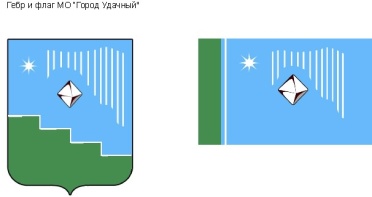 Российская Федерация (Россия)Республика Саха (Якутия)Муниципальное образование «Город Удачный»Городской Совет депутатовIV созывПРЕЗИДИУМРЕШЕНИЕ  1 ноября 2017 года                                                                                          	      № 4-2-1О  награждении Почетной грамотой  МО «Город Удачный»	В соответствии с Положением о наградах и поощрениях муниципального образования  «Город Удачный»  Мирнинского района Республики Саха (Якутия), на основании решения городской комиссии по наградам и поощрениям Президиум городского Совета депутатов решил:1. Наградить Почетной грамотой МО «Город Удачный»Камалову Марианну Викторовну, оперативного дежурного дежурной части Удачнинского отделения полиции ОМВД России по Мирнинскому району, за достигнутый положительный результат при осуществлении оперативно-служебной деятельности и в связи с празднованием дня сотрудника ОВД Российской Федерации.2.     Опубликовать настоящее решение в средствах массовой информации.3.      Настоящее решение вступает в силу со дня его принятия. 4.    Контроль исполнения настоящего решения возложить на и.о. председателя городского Совета депутатов В.Н. Карпенко. И.о.  председателягородского Совета депутатов 					    В.Н. Карпенко